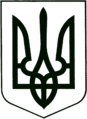 УКРАЇНАМіністерство освіти і науки УкраїниЧЕРКАСЬКА ГІМНАЗІЯ №9  ім. О.М. ЛУЦЕНКАЧЕРКАСЬКОЇ МІСЬКОЇ РАДИ ЧЕРКАСЬКОЇ ОБЛАСТІНАКАЗВід  01.06.2022 р.									№34Про зарахування учнів до 1 класуу 2022-2023 н.р.			Відповідно до статті 9 Закону України «Про повну загальну середню освіту», Порядку зарахування, відрахування та переведення учнів до державних та комунальних закладів освіти для здобуття повної загальної середньої освіти, затвердженого наказом Міністерства освіти і науки України від 16.04.2018 № 367 та зареєстрованого в Міністерстві юстиції України 05.05.2018  за № 564/32016, наказу Міністерства освіти і науки України від 28.03.2022 № 274 «Про деякі питання організації здобуття загальної середньої освіти та освітнього процесу в умовах воєнного стану в Україні», рішення виконавчого комітету Черкаської міської ради від 15.05.2018 № 382 «Про закріплення за закладами загальної середньої освіти міста Черкаси територій обслуговування»,	 наказу департаменту освіти та гуманітарної політики від 04.04.2022  №145 «Про зарахування дітей до  1-их класів закладів загальної середньої освіти», згідно з заявами батьків та копією свідоцтва про народження дитини та з метою забезпечення доступності здобуття загальної середньої освіти, НАКАЗУЮ:Зарахувати до 1 класу на 2022-2023 навчальний рік таких учнів:Авраменко Агасімову Андрушко Атамась К.Атамась Н.Бабак Базарова Базелюк Белейович Білоуса Божко Л.Божко Я.Бойчук Бондар Бондаренка Бондарчука Бондаря Бохончик Бузька Булаву Бурнатного Вершигору Власенка Вовкодав Вовченка Волкова Волну Володарського Воронюка Гавриловську Галузяк Гальченка Ганицьку Гловацького Глубашенко Головіну Голодович Голуб Горбинко Граділенко Грєвцову Гринька Грищук Громову Гупалюк Гурьєву Данилова Делікатну Демченка Депутат Деревянченко Джулай Джура Діденко Довганя Дубровіна Ємельянова Жицьку Жуплій Задорожню Ізмайлову Ірігіна Іщук Кикоть Клименко Клімову Клока Ковальчука Коваля Козікова Козлова Колбасенка Компанієць Конанчика І.Конанчика Я.Копитіну Костенка М.Костенко А.Коцюка Кравчука Красікова Крижанівського Крука Кубанську Кулинич Курлюка Кутєпову Кутову Кучерявого Ланських Леміщенка Луговського Лук′яшенко Лукашука Магай М.Магая І.Малоголовця Манько Ярославу Марченко Злату Мінька Мітюшкіна Могилу Мороза Мостового Музику Музиченка Мусієнко Некрасова Неруха Нещадима Новосьолову Носенко Огніченко Ольшевську Онищенка Паляч Панченка Паукова Перетятка Петренка Петрика Піньковську Плакущу Погорілу Подупейка Позняка Полєвщикова Порожняк Портнову Потапенка Похилюка Почапського Прилуцького Прохорову Пустовіт Пухайла Ребалку Релік Роєнко Рудника Русанова Саввон Салюка Свиридову Середова Синьоок Сиченко Скринську Скубій Соболєва Тарана Терзі Тимошенка О.Тимошенко А.Тітарєву Тішкова Ткачук Тюпу Федюка Хоменка А.Хоменка І.Цимбал Чалого Чемерис Чичуліна Чорноконь Шаповала Шапошник Шаріну Єву Шемета Шижгальову Шинкаренка Шпицю Щербину Юрченка Ялову Заступнику директора з НВР Шевченко З.В.:До 31.08.2022 року здійснити розподіл учнів між першими класами в межах нормативу наповнюваності класів, визначеного Законом України «Про освіту».Оприлюднити цей наказ на сайті гімназії.Контроль за виконанням даного наказу залишаю за собою.Директор гімназії                             Ірина ТОПЧІЙВиконавець   Шевченко З.В.З наказом ознайомлені:Шевченко З.В.